刘娟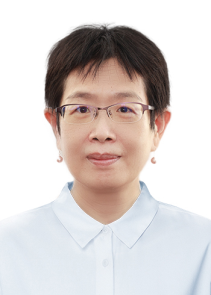 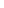 一、个人简介刘娟，女，1971年4月生，博士，教授，硕士生导师。吉林省高校新世纪人文社科优秀人才、“十二五”吉林省高校特色专业俄语（俄英双语方向）带头人、长春大学教学名师、连云港市“521工程”第三层次培养对象。主要从事社会语言学、国别区域学、国际汉语教育。目前承担国家社科基金中华学术外译项目1项、江苏省社会科学项目1项、教育部国际中文教育项目1项、俄罗斯世界基金会项目、连云港社科重点项目1项，累计获得纵向课题经费43万余元；在国内外核心学术期刊发表科研论文50多篇，其中SSCI收录论文3篇，A&HCI收录论文3篇，CSSCI收录论文5篇，出版专著2部，教材1部；获吉林省高校社会科学研究优秀成果奖三等奖、吉林省社科联第三届社会科学优秀成果奖，E-Mail:1104558710@qq.com通讯地址：江苏省连云港市苍梧路59号江苏海洋大学外国语学院二、研究方向社会语言学、国别区域学、国际汉语教育三、教育经历1989.09-1993.06年,东北师范大学,俄语语言文学专业，学士；1999.09-2001.06,俄罗斯伏尔加格勒国立师范大学,俄语语言文学专业，硕士；2001.09-2004.06，俄罗斯伏尔加格勒国立师范大学，对比语言学，哲学博士(Ph.D)；2005.08-2008.12,黑龙江大学外国语言文学博士后流动站,对比语言学，博士后。四、工作经历1993.07-2017.11，长春大学，外国语学院，助教、讲师、副教授、教授；2017.11-至今，（淮海工学院）江苏海洋大学，外国语学院，教授，系主任。五、社会兼职黑龙江大学俄语语言文学研究中心兼职研究员（2016-2017）、教育部留学回国人员科研启动资金项目评审专家（2010-2013）、俄罗斯学术期刊《学术前沿》国际编委(2022-)六、代表性科研项目1. 《中国教育思想史》俄文版,国家社科,中华学术外译项目,项目编号：18WJK001, 2018-20232. 拉脱维亚的语言政策及语言教育研究, 江苏省社会科学项目，项目编号：18YYB003，2018-20223. 俄罗斯本土汉语教学法研究，教育部语合中心国际中文教育项目，项目编号：22YH19B，2022-七、代表性科研论文按文献著录格式[1] 刘娟. КОНЦЕПТ的语言学研究综述，独撰，《外语与外语教学》（核心CSSCI），2007年1期[2] 刘娟. 术语КОНЦЕПТ及其概念意义探究，独撰，《外语学刊》（核心CSSCI），2007年5期[3] 刘娟. 情感语言学：一个值得关注的语言学领域，独撰，《外语教学》（核心CSSCI），2007年6期[4] 刘娟. 语言学视角下的概念分析，独撰，《外语研究》（核心CSSCI），2008年6期[5] 刘娟. 俄罗斯的情感语言学，独撰，《国外社会科学》（核心CSSCI），2002年2期[6]刘娟. 俄罗斯青年政治参与扫描，独撰，《世界知识》，2010年5期[7]刘娟. 俄罗斯依旧到处在赌博？，独撰，《世界知识》，2011年第23期[8]刘娟. 拉脱维亚对俄语说“不”，独撰，《世界知识》，2012年8期[9]刘娟. 斯科尔科沃-俄罗斯的硅谷，《世界知识》，2012年18期[10]刘娟. 俄罗斯科学院改革到科技复兴，《世界知识》，2013年17期[11] 刘娟. 社会学中的语言转向，独撰，《社会学研究》（SSCI），2018年7期[12] 刘娟.拉脱维亚的单语制和哈萨克斯坦的多语制，二人一作，《俄罗斯问题》（A&HCI），2019年3期[13] 刘娟.拉脱维亚的语言政策，独撰，《社会学研究》（SSCI），2020年8期